КАРТОТЕКАИгры и упражнения с палочками Кюизенера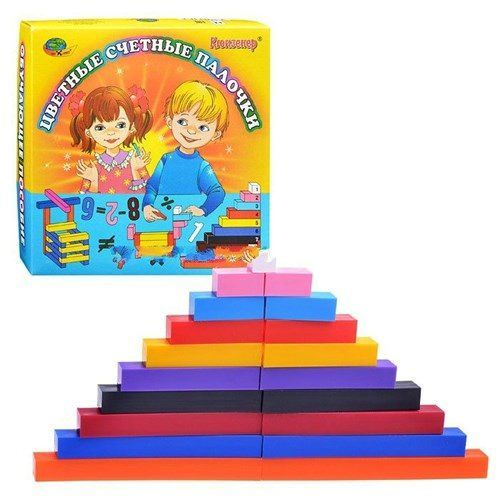                                                           Выполнила подборку                                                                                         воспитатель Заика Е.НСоставление ковриков, узоров.Дети составляют различные ковры, в результате чего у них вырабатывается представление о понятии "столько же".Возможны различные варианты:Построить ковер как можно больше без какого-либо условия (правила).Построить ковер так, чтобы все полосы в нем были разного цвета.Построить ковер из палочек только определенного цвета и т.д.Составление узоров. Игра-конструирование «Кроватки для мышат»Детям предлагается вспомнить мышат из мультфильма «Кот Леопольд»; вывешиваются картинки с их изображением на доску. Педагог обращает внимание детей на то, что перед ними два разных мышонка - один толстый, а другой худой, - предлагает построить для них кроватки. И подводит детей к выводу, что худому мышонку нужна узкая кроватка, а толстому – широкая. После построения дети делают вывод: чем короче палочка (чем меньше число), тем уже кроватка и наоборот.Кодовый замокНа волшебном сундучке (коробке), где спрятан сюрприз, в ряд расположены цветные палочки – числа.Подберите шифр в кодовом устройстве: назовите по порядку числа, которые обозначает каждая палочка. Когда волшебный сундучок будет открыт, дети получают сюрприз.ЦветНа средину стола высыпаются палочки Кюизенера.Найдите красную палочку. Покажите желтую палочку. Возьмите синюю палочку.-Какого цвета у тебя, Юля, палочка?-Положите палочки в кучку.-А сейчас возьмите 2 одинаковые по цвету палочки.-Таня, у тебя одинаковые палочки? Какого они цвета? Длина (высота)На средину стола высыпаются палочки Кюизенера.Возьмите 2 одинаковые по цвету палочки.Приложите свои палочки друг к дружке. Теперь видно, что палочки одинаковой длины. Они одинаковые по цвету и по длине.-Катя, какого цвета твои палочки?Теперь возьмите 2 разные по цвету палочки. Приложите свои палочки друг к дружке.Сравните их по длине.Вывод: одинаковые по цвету палочки одинаковой длины, а разные по цвету – разной длины.Развитие мелкой моторикиНа средину стола высыпаются палочки Кюизенера.Дети собирают палочки определенного цвета одними и теми же пальцами левой и правой руки (подушечками): двумя указательными, двумя средними и т.д.Строим "сруб" из палочек (одного цвета). У кого выше и ровнее сруб, тот победил.Строим лесенку вертикальную или горизонтальную.Развитие количественных представлений Дети осваивают умение соотносить цвет и число и, наоборот, число и цвет. Для этого в каждой игре, упражнении закрепляются название цветов и числовое обозначение. Например: "Покажи палочку 3 - какого она цвета?" "Найди розовую палочку. Какое число она обозначает?"Детям предлагается выложить числовую лесенку, размер которой зависит от возраста детей и того, сколько палочек ими освоено.Ориентирование в пространствеПоложите желтую палочку в верхний левый угол, красную – в нижний правый, синюю – в верхний правый, а белую – в нижний левый угол.Спрячьте черную палочку под стул. Достаньте ее. Откуда достали черную палочку?Состав числа 8Достаньте палочку, которая обозначает число 8.-Какого цвета эта палочка? (Бордовая).-А сейчас достаньте столько белых палочек, чтобы они все разместились на бордовой.-Сколько белых палочек лежит на бордовой палочке? (8 белых палочек).-Да, правильно. В числе 8 – 8 единиц. Давайте назовем их: (1,1,1,1,1,1,1 и 1).-А теперь подумайте и приложите такие 2 палочки, чтобы они вместе по длине были равны бордовой палочке.-Какого цвета эти палочки? (Это могут быть палочки таких двух цветов как: белого и черного; розового и фиолетового; голубого и желтого; 2 красные палочки.)Положите рядом со своей бордовой палочкой эти пары. Вот, какой получился красивый ковер!Давайте еще раз назовем полученные ряды:-Белая палочка обозначает число 1, а черная –7. Значит 8 это 1 и 7.-Розовая палочка обозначает число 2, а фиолетовая – 6.  Значит 8 это 2 и 6.-Голубая палочка обозначает число 3, а желтая – 5. Значит 8 – это 3 и 5.- Красные палочки обозначают число 4. Значит 8 это 4 и 4.Воспитатель на доске выкладывает все варианты состава числа 8 и запись соответствующих числовых выражений.Порядковый счетИгра «Составь поезд»- Каким по порядку стоит голубой вагон? Жёлтый?- Вагон, какого цвета стоит четвёртым? Шестым?- Какой по порядку вагон стоит между белым и голубым?Соотнесение по длинеПодберите к домику крышу, чтобы края крыши точно совпадали со сторонами домика.Игра «Магазин»Новая валюта - палочки КюизенераРаскладываем “товар” в “витрине” и назначаем цены. Но говорим, что сегодня платить будем в новой валюте, другими денежками - палочками. Чтобы детям было легче найти нужную палочку, раскладываем белые палочки - “единички” в ряд и покупатели по очереди подходят, выбирают товар, смотрят цену, а затем пробуют подобрать нужную палочку, прикладывая ее к ряду из “единичек” и считая, сколько “единичек” получилось в палочке. Когда находится, наконец, нужная палочка, “покупатель” радостно несет ее в кассу и получает свой товар.Соотнося длинные палочки с количеством единиц измерения, ребенок легко усваивает деление целого на части, состав чисел из единиц, отношения больше – меньше - равно.Сложение, вычитание чисел1. Предложить детям в одну руку взять желтую палочку, в другую – красную.- Какие числа у вас в руках? Что получится, если эти числа сложить? (Дети складывают палочки). Найдите палочку, равную сумме красной и желтой. Запишите свое действие с помощью цифр и знаков: 4+5=9.2. Возьми любую палочку из набора. Найди две другие, которые по длине не будут равны этой палочке. Расскажи, что ты сделал(а). Рядом с палочками поставь карточки с цифрами и знаками (+, =).3. Возьми две палочки из набора, составь их вместе концами. Найди палочку, равную им по длине. Убери одну палочку из двух. Расскажи, что ты сделал(а). «Запиши» это с помощью карточек с цифрами и знаками (-, =).Соотнесение по ширине«Пройди через реку»Дети строят мосты жёлтого, красного, голубого цвета в соответствии с шириной реки.- Какого цвета мостик длиннее жёлтый или голубой?- Какого цвета мостик короче красный или голубой?- Ребята, по какому мостику вы хотите перейти реку?Состав числаДавайте изготовим красивые коврики. За основу мы возьмём палочку жёлтого цвета. Каждый ряд составьте из двух других палочек. Ряды не должны повторяться.- Сколько белых палочек поместится в жёлтой? (5)- Чему равна жёлтая палочка? (Пяти)- «Прочитайте» ковёр числами (пять – это один и четыре, два и три, три и два, четыре и один).Горизонтально или вертикальноПоложите палочку на стол и скажите детям, что она лежит горизонтально. А теперь поставьте ее и скажите, что она стоит вертикально. Поиграйте в игру: вы называете предметы из окружающего мира, а дети поднимают свою палочку и, соотнося с названным предметом, ставят ее то вертикально, то горизонтально. Дерево: вертикально, человек лежит - горизонтально, дым из трубы стоящего поезда - вертикально, вода течет из крана - вертикально.Обезьянки(развитие связной речи)Посадите детей спина к спине. Каждому ребенку дайте одинаковый комплект палочек Кюизенера. Например, оранжевая, пара голубых, одна белая и две желтые палочки. Теперь договоритесь, что один из них выкладывает из палочек узор, а другой ребенок должен не глядя на результат труда первого, следуя указаниям, собрать такую же картинку. Повторите несколько раз, в обе стороны. Так как дети еще не очень умеют давать правильные команды, водящему можно дать карточку с рисунком.Бусы для куклыСделай бусы для куклы так, чтобы палочки в них не повторялись.Или наоборот, соберите такие бусы, в которых палочки разного цвета ритмически чередуются. ЦветВыложи палочки на столе, перемешай их. Покажи по очереди красную, синюю, бордовую, желтую, фиолетовую, белую, черную, оранжевую, голубую, розовую палочки.Возьми в правую руку столько палочек, сколько сможешь удержать, назови цвет каждой палочки.Возьми в левую руку столько палочек, сколько сможешь удержать. Найди среди взятых палочек палочки одинакового цвета.Возьми с закрытыми глазами из набора любую палочку, посмотри на нее и скажи, какого она цвета.ДлинаВозьми одну палочку в правую руку, а другую в левую. Какие они по длине? Приложи палочки друг к другу (наложи друг на друга). Подровняй их с одной стороны. Какого цвета длинная (короткая) палочка? Или палочки одинаковы по длине?Найди в наборе длинную и короткую палочки. Назови их цвета. Положи их друг на друга. Поставь рядом друг с другом.Найди с закрытыми глазами в наборе две палочки одинаковой (разной) длины.Выбери две палочки одного цвета. Какие они по длине? Выбери палочки одной длины. Какого они цвета?Возьми красную и черную палочки (или любые две другие палочки разных цветов). Положи их друг на друга так, чтобы внизу оказалась длинная, а вверху короткая палочка.Какая из палочек длиннее (короче): красная или коричневая, оранжевая или синяя, голубая или фиолетовая, желтая или черная? Приложи палочки друг к другу (наложи друг на друга) и, подровняв концы с одной стороны, проверь свой ответ.Покажи какую-нибудь палочку, которая короче синей, длиннее красной, короче голубой и т.д.Я спрятала палочку длиннее голубой, но короче желтой. Назови, какую палочку я спрятала. (Красную.) Теперь покажи ее.Назови и покажи все палочки длиннее (короче)... (Называется цвет любой палочки.)Вверху, внизу, посерединеСделай лестницу из белой, голубой и желтой палочек. Какого цвета палочка внизу (вверху, посередине)? Поднимись по лестнице, называя цвет каждой ступеньки. Так же спустись по ступенькам.Составь лесенку из оранжевой, бордовой и фиолетовой палочек. Найди среди них место для синей и черной палочек. Поднимись по лестнице, называя цвета ступенек через одну, а спускаясь, назови цвета каждой ступеньки.«Угадай, какую палочку я выбрала?»Ведущий выбирает (задумывает) любую палочку из набора. Играющие могут задавать ведущему
вопросы об этой палочке, кроме ее цвета. Ответ на вопрос дается: «да», «нет». Например: «Эта палочка короче желтой?» — «Нет». Значит, речь идет не о белой, розовой,  голубой или красной палочках. Вопросы ставятся до тех пор, пока дети не угадывают палочку, выбранную (задуманную) ведущим.Геометрические фигурыСоставь из палочек квадрат, прямоугольник и другие фигуры, какие ты знаешь. Как можно с помощью палочек узнать, какая фигура занимает больше места? какая меньше?Узнай с помощью палочек, равны ли стороны у квадрата? А у прямоугольника?Измерение разными меркамиСколько уложится в дорожке (длиной 10 см) белых (розовых, желтых, оранжевых) палочек?Измерь с помощью оранжевых палочек длину и ширину стола.Измерь длину карандаша разными (одинаковыми) палочками.Измерь бордовую палочку белой (розовой, красной). Сколько белых, розовых и красных палочек помещается в бордовой? Сделай из них ковер. Насколько частей разделила красная (розовая, белая) палочка бордовую? Покажи на ковре одну часть из двух (две из двух, четыре из восьми, три из четырех
и так далее).Выше, нижеВозьми по одной палочке каждого цвета и, положив их друг на друга, сделай башню. Какая палочка ниже: красная или оранжевая (красная или синяя)? Какая из палочек выше: желтая или синяя (голубая или красная)? Какая палочка лежит между черной и синей (красной и розовой)? Какая палочка лежит над черной (голубой, синей)? под желтой (бордовой, синей)? выше всех? ниже всех?«Назови число — найди палочку» Ведущий называет число, играющие находят соответствующую палочку. Затем, ведущий показывает палочку, а дети называют число, которое она обозначает. Например: белая — один, розовая — два, голубая — три, красная — четыре и так далее.  Вначале числа называются и палочки показываются по порядку, а затем вразбивку.Послушай бубен и покажи число(слуховое восприятие)Каждый ребенок (по очереди) должен показать палочку, которая обозначает такое число, сколько ударов в бубен он услышитСосчитай!Покажи палочками:Сколько тебе лет?Сколько пальцев на одной руке?Сколько пальцев на двух ногах?Сколько ног у курицы, кошки?Сколько ног у двух куриц, кошек?Сколько колес у двух машин?Сколько дней в неделе?Сколько вершин (сторон) у квадрата, треугольника?Сколько карандашей разного цвета нужно взять, чтобы нарисовать радугу?Строим дом(конструирование по словесной инструкции)В гости пришла матрешка. Она просит построить ей дом. Для этого она подобрала строительный материал – палочки разного цвета:- 4 красные – для стен,- 3 желтые (1 желтую) – для крыши,- 1 розовую – для трубы.В дом надо «привезти» мебель: кровать для матрешки, стол и стул.Стенки кровати и матрас – красные, на кровати – 2 белых подушки.Ножки стола – голубые, а столешница – красная.Спинка стула – красная, ножка – розовая, а сиденье – голубое.Состав числаСоставь поезд из оранжевого и коричневого вагонов. Замени коричневый вагон красными так, чтобы длина поезда не изменилась. Поезд состоит из синего и бордового вагонов. Замени один вагон голубыми, а другой — розовыми вагонами. Изменилась ли длина поезда? (Нет.) Почему?Сколько розовых палочек в оранжевой (бордовой, фиолетовой, красной)?Лево, правоСоставь поезд из коричневого, оранжевого и красного вагонов так, чтобы оранжевый был левее бордового, а бордовый левее красного. Какой вагон левее: красный или коричневый?Составь поезд из синего, желтого и оранжевого вагонов так, чтобы оранжевый был правее синего и желтый был правее синего. Назови цвета вагонов слева направо.Подвижная игра «Найди пару»Для игры понадобятся 2 «волшебных» мешочка с одинаковым набором палочек.Дети делятся на две команды. Все члены команд по очереди вытягивают по одной палочке из своих мешочков.Задание: найди, у кого такая же палочка и встань с ним в пару.Более сложный вариант игры – найди себе такую пару, чтобы сумма ваших палочек равнялась 10 (5, 7 и т.д.).